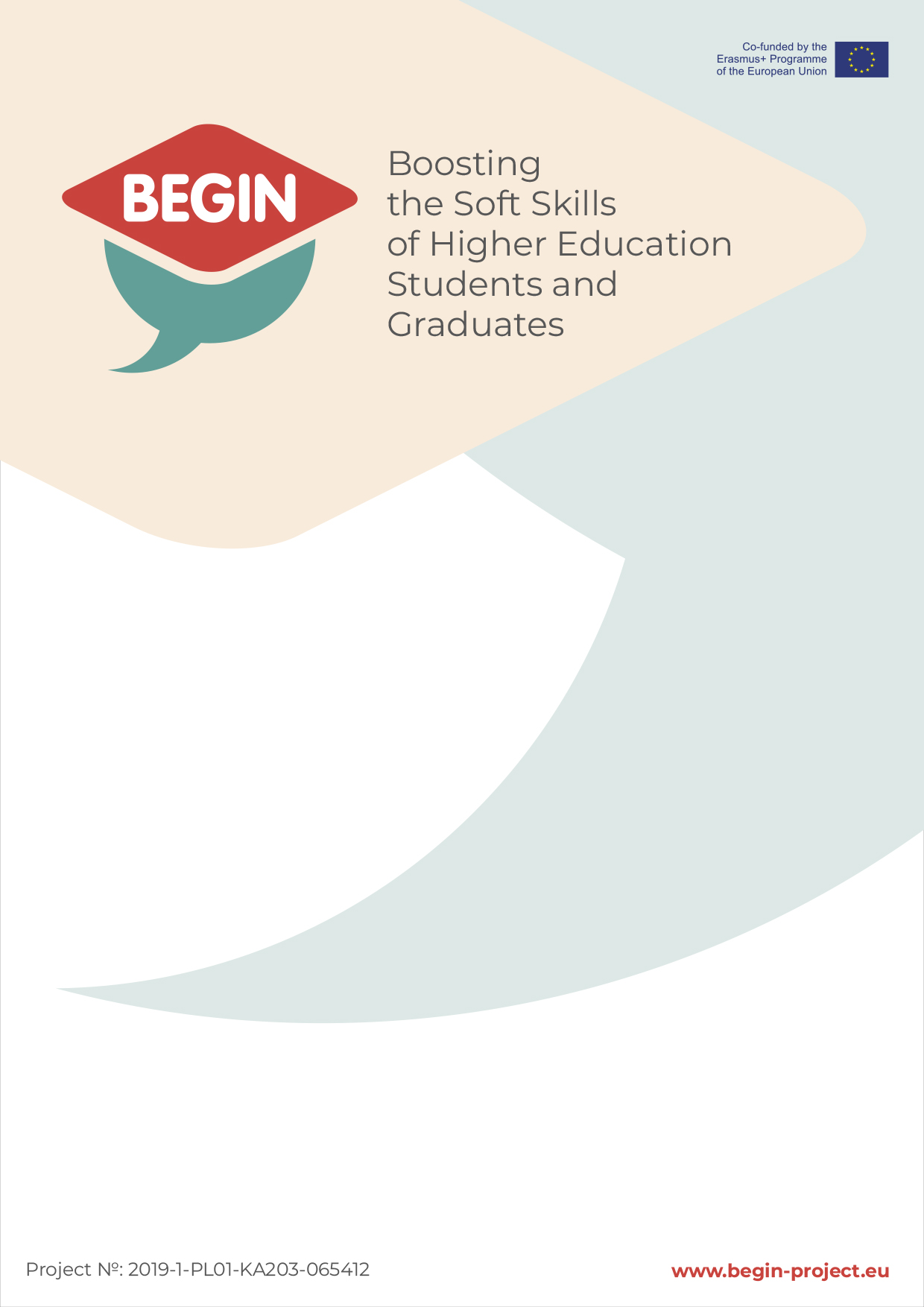 The purpose of the research.The purpose of the study is:- identification of currently expected soft skills in the national labour markets of the partners,- to identify the soft skills expected on the labour market in the future, - to determine what soft skills should be developed among students at universities as an element of personal success and development in the current and future labour market.
Respondent Please answer the following questions Part A. Currently expected soft skills in the labour marketQuestion 1 Please assess the current importance of soft skills in the labour market, which require development among students at present  Please propose the content of the courses/training for the 4 most important soft skills indicated in question 1. The courses should develop the most important skills indicated.Part, B. Soft skills expected in the future labour marketQuestion 1. please assess the importance of soft personal competences on the labour market in the future, which need to be developed among students now  Please suggest the content of the courses/training for the 4 most important soft skills indicated in question 2. The courses should develop the most important skills indicated.Information about the respondent Information about the interviewEntrepreneurStudentAcademic LecturerName of soft personal competenceImportance of competencesImportance of competencesImportance of competencesImportance of competencesName of soft personal competence1 - high2 - medium3 - low4 - no matterstriving for resultsflexibility of thinkingreadiness to learncreativityorganisation of own workmindfulnessdecision-makinghandling ambiguitystress managementtroubleshootingprioritisationmanaging myself in timethe ability to see deeper meanings, hidden meaningsAssertivenessself-presentationbuilding relationships (with clients, colleagues, superiors)Delegationtaking care of the good atmosphere;sharing knowledge and experiencecommunication skillspersonal culturemotivating others to workcritical thinkingrewardingnegotiationintercultural familiaritycustomer orientationpersuasion and influencepresentationleadershipconflict resolutionteamworkadaptabilitymulticulturalvirtual collaboration ability to handle new media network work and cooperation acceptance of changesinitiation of changes filtration of information trans disciplinariness defining your own working philosophy others (please make your own proposals)…………………………………… Name of soft skills Proposed course/training course content and contentsName of soft personal competenceImportance of competencesImportance of competencesImportance of competencesImportance of competencesName of soft personal competence1 - high2 - medium3 - low4 - no matterstriving for resultsflexibility of thinkingreadiness to learnCreativityorganisation of own workmindfulnessdecision-makinghandling ambiguitystress managementtroubleshootingprioritisationmanaging myself in timethe ability to see deeper meanings, hidden meaningsAssertivenessself-presentationbuilding relationships (with clients, colleagues, superiors)Delegationtaking care of the good atmosphere;sharing knowledge and experienceCommunication skillspersonal culturemotivating others to workcritical thinkingrewardingnegotiationintercultural familiaritycustomer orientationpersuasion and influencepresentationleadershipconflict resolutionteamworkadaptabilitymulticulturalvirtual collaboration ability to handle new media network work and cooperation acceptance of changesinitiation of changes filtration of information trans disciplinariness Defining your own working philosophy Others (please make your own proposals) ………………………………………… Name of soft personal skillsProposed course/training course content and contentsGender FemaleGender MaleAge YearsCountry Bulgaria Country GermanyCountry ItalyCountry Portugal Country PolandName of the interviewerDate of the interview Place of interview/way of interviewing 